       2019 MINI CHALLENGE # 1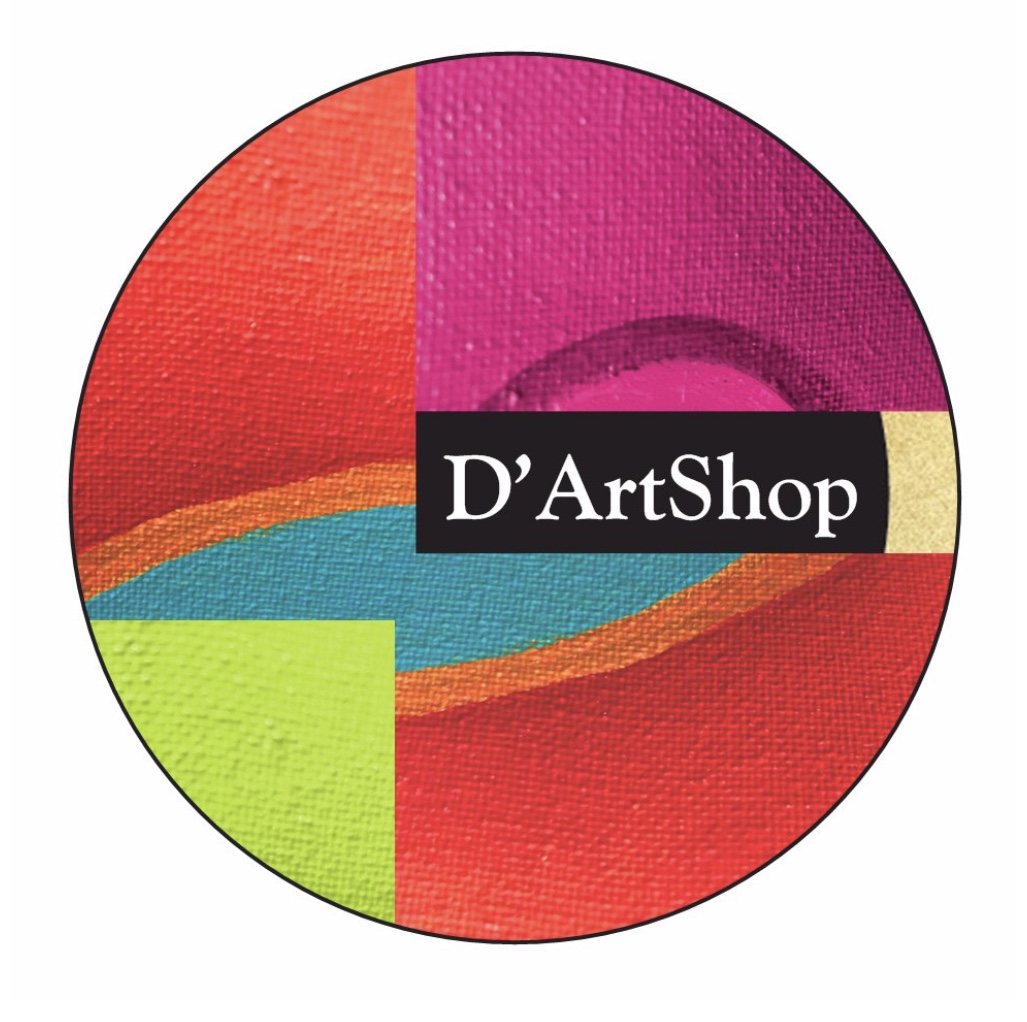 Find 100 words 3 letters or more in the word below.  DARTSHOP1._______________    26._______________                  51._______________   76._______________2._______________    27._______________                  52._______________   77._______________3._______________    28._______________                  53._______________   78._______________4._______________    29._______________                  54._______________   79._______________5._______________    30._______________                  55._______________   80._______________6._______________    31._______________                  56._______________   81._______________7._______________    32._______________                  57._______________   82._______________8._______________    33._______________                  58._______________   83._______________9._______________    34._______________                  59._______________   84._______________10.______________    35._______________                  60._______________   85._______________11.______________    36._______________                  61._______________   86._______________12.______________    37._______________                  62._______________   87._______________13.______________    38._______________                  63._______________   88._______________14.______________    39._______________                  64._______________   89._______________15.______________    40._______________                  65._______________   90._______________16.______________    41._______________                  66._______________   91._______________17.______________    42._______________                  67._______________   92._______________18.______________    43._______________                  68._______________   93._______________19.______________    44._______________                  69._______________   94._______________20.______________    45._______________                  70._______________   95._______________21.______________    46._______________                  71._______________   96._______________22.______________    47._______________                  72._______________   97._______________23.______________    48._______________                  73._______________   98._______________24.______________    49._______________                  74._______________   99._______________25.______________    50._______________                  75.________________100._______________